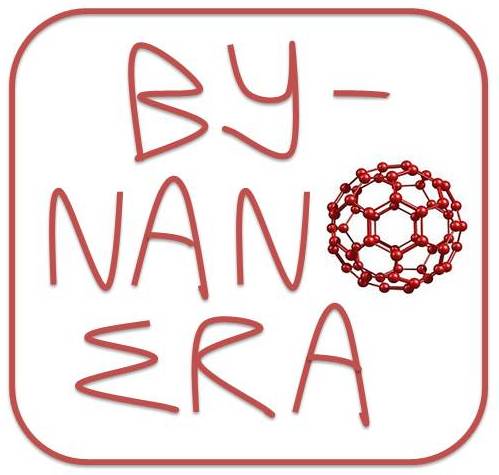 Цикл тренингов по 7-й Рамочной программе научно-технологического развития ЕС в рамках проекта BY-NANOERA Тренинг 3: Подготовка заявки Основан на требованиях конкурса International Research Staff Exchange Scheme -2013Дата: 28 сентября 2012 г.Место: Белорусский национальный технический университет, главный корпус, пр. Независимости, 65,  комн. 202 Язык тренинга - русский. Однако все рабочие материалы - на английском языке. Тренинг проводит: Ольга Мееровская, Национальный информационный офис 7РП, ГУ «БелИСА»Проект программы9.3010:00 – 16.00РегистрацияПриветствие и представление участников, краткая информация о проекте BYNANOERA Цели Программы «Люди» 7РП и IRSES, правила участия, роли координатора и партнеровЮридические рамки, права на интеллектуальную собственность Источники информацииПодавать или не подавать? Что необходимо для старта?Белорусы в проектах IRSES: результаты предыдущих конкурсов какова потенциальная польза для исследователя и организации от участия в IRSES? Цикл подачи заявки: от идеи до старта проектаУпражнение: название, акроним, резюме проекта Из чего состоит заявка?Электронная система подачи заявок, идентификационный код участникаЧасть A: административные формыЧасть В: содержание в соответствии с критериями оценкиОсобенности написания и оформления Части В БюджетУпражнение: разбираем отчет об оценке заявкиОбзор положительных и отрицательных сторон заявок (комментарии экспертов)Проверка заявки перед подачей: кто может помочь?  Подведение итогов и закрытие тренинга Тренинг проводится с двумя перерывами: кофе-пауза – около 11.30 и обед – ок. 13. час. Все материалы будут размещены по адресу http://fp7-nip.org.by/ru/6rp/Ольга Мееровская, все Ольга МееровскаяОльга МееровскаяОльга МееровскаяОльга МееровскаяОльга Мееровскаяпартнер проекта IRSESОльга МееровскаяВСЕОльга МееровскаяОльга МееровскаяОльга МееровскаяОльга МееровскаяОльга МееровскаяОльга МееровскаяВСЕВСЕОльга МееровскаяВСЕ